     Patient Registration    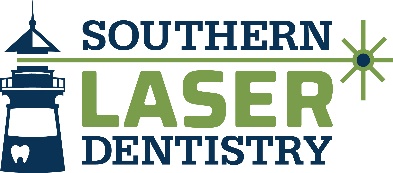 First Name: _____________________	Last Name:_________________DOB: ____________________ Gender: ____ SSN: _____-_____-______Home Number:__________________  Cell Number: ________________Email Address: ______________________________________________Address: ___________________________________________________City: _______________________   State: ________ Zip: _____________Parent/Guardian Name: ______________________________________Parent/Guardian Phone Number: _______________________________Insurance Subscriber: ____________________________ DOB: _______Subscriber Employer: ________________________________________Insurance Company: _________________________________________Policy/Member ID OR SSN: _____________________ Group ID: ______Secondary Insurance: ________________________________________Policy Number: ___________________________ Group ID: __________Emergency Contact: _________________________________________Phone Number: _______________________ Relationship: __________How did you hear about our office? _____________________________Who can we thank for referring you? ____________________________		Dental HistoryLast Dental Visit: ________________     Last Xrays: _________________Previous Dentist: ____________________________________________Reason for Leaving: __________________________________________Periodontal Treatment: _______________________________________Orthodontist Treatment: ______________________________________Dental IssuesCurrent Pain Level (0-10): _______ explain: ______________________Happiness with Aesthetics (1-10): ________ explain: _______________Current Medications: ________________________________________Description of Dental Issue: ___________________________________ ____________________________________________________________________________________________________________________I have:  Pain when chewingSensitivity to: (circle)     COLD      HOT     SWEETS      PRESSURE Painful/Broken FillingsGum Pain: (circle)          SWOLLEN	           BLEEDINGDry Mouth Bad BreathJaw: (circle)     	 CLICKING		 POPPING Teeth: (circle)            GRINDING       CLENCHINGSores/Growth/Lesions  in mouthFear of: (circles)     DENTAL WORK	   NEEDLES 